Svatopluk Čech, ruchovciSvatopluk Čech (21. února 1846, Ostředek – 23. února 1908, Praha) byl český básník, prozaik, novinář a cestovatel. 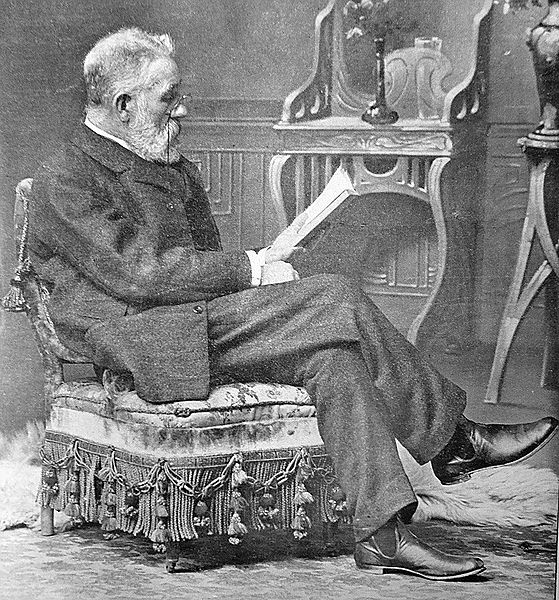 Obrázek . Český spisovatel Svatopluk Čech na dobové fotografii z roku 1908Narodil se v Ostředku u Benešova, jeho otec byl panský správce, český vlastenec. Vystudoval práva -> byl členem advokátní kanceláře Přispíval do almanachu Ruch a časopisu Květy, od roku 1871 byl redaktorem Světozoru. V letech 1873–1876 působil jako redaktor Lumíru, krátce působil i v Národních listech. Řádným členem České akademie věd a umění zvolen dne 3. července 1890, svého členství se vzdal v roce 1895.Hodně cestoval (navštívil Kavkaz, Chorvatsko, Dánsko, Polsko, Itálii, Paříž).V letech 1895 až 1903 žil v Obříství u Mělníka. Konec života trávil v Praze na Skalce.DÍLO:  je žánrově velmi bohaté. Psal především eposy s mnoha přirovnáními a popisy, jimiž je přerušován děj, ale také sociální, politickou a alegorickou lyriku, satiry, povídky a romány. Svými Výlety pana Broučka se stal jedním z průkopníků science fiction v české literatuře. Napsal také velké množství humoristických povídek, črt a fejetonů, ke kterým čerpal často náměty z advokátního prostředí.Husita na Baltu (1868 v almanachu Ruch), historický epos, který srovnává dobu husitských válek s bouří v lidských vztazíchAdamité (1873 v časopise Lumír), epos s námětem zničení radikální husitské sekty adamitů Janem ŽižkouŽižka (1879), rapsodie, ve které autor představuje Žižku jako vojevůdce, který byl odhodlán postavit se proti PražanůmVe stínu lípy (1879 v časopise Květy), idylický epos založený na vzpomínkách autora na dětství prožité v Litni, cyklus malých povídek veršem, které si vyprávějí sousedé při společném posezeníLešetínský kovář (1883 zkonfiskováno, podruhé vydáno roku 1892 v USA), epos, ve kterém vede český kovář spor s německým podnikatelem, který usiluje o jeho kovárnuHanuman (1884), satirický epos zesměšňující soudobý český život i politický režim v Rakouska-Uherska (opičí král se marně snaží poevropštit svou říši)Jitřní písně (1887), sbírka básní, politická lyrika, ve které autor vyjadřuje svou naději v lepší budoucnost českého národa, které bude podle něho dosaženo duchovními zbraněmi a pilnou pracíNové písně (1888), sbírka básní, politická lyrika, ve které autor mimo jiné překládá své úvahy o vlastním životě a básnické tvorbě a svou víru v budoucnost slovanských národůPravý výlet pana Broučka do Měsíce (1888), satirická povídka s fantastickým námětem, jejímž hrdinou je pan domácí Brouček, který se (patrně ale ve snu) dostane na Měsíc, kde se setká s éterickými Měsíčňany. Je zde však zesměšňováno nejen měšťáctví pana Broučka, ale také prázdné intelektuálství a neplodné estétství reprezentované Měsíčňany, kteří nejsou schopni pochopit reálný životNový epochální výlet pana Broučka, tentokráte do XV. století (1888), druhá satirická fantastická povídka s hlavním hrdinou měšťákem panem Broučkem, který se tentokrát dostane (opět zřejmě ve snu) do Prahy den před bitvou na Vítkově. Zajímá jej však jen vlastní prospěch, a podle toho, jak se mu to hodí, se vydává tu za husitu, tu za katolíka. V závěru příběhu Jan Žižka soudí, že není možné, abychom měli takové potomkyPísně otroka (1895), alegorická lyrika pomocí které chtěl autor povzbudit národ v boji za jeho práva, protože měl pocit, že se národ cítí ponížený.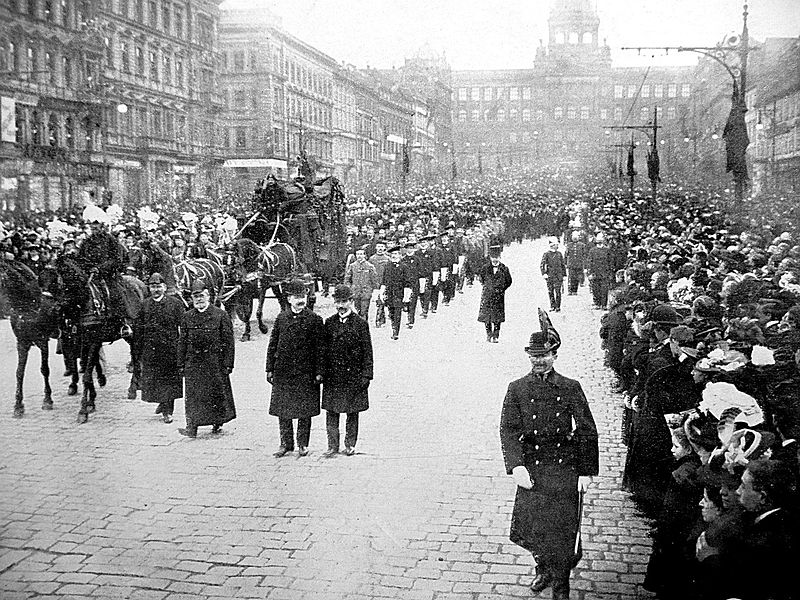 Obrázek : Pohřební průvod spisovatele Svatopluka Čecha na Václavském náměstí. Dobová fotografie z roku 1908. Vyberte vhodná dokončení věty:Svatopluk Čech…………………………………………………….ANO   x   NEpsal dramatabyl významným představitelem skupiny májovcůpsal fejetonybyl redaktorem Literárních novinnapsal sbírku veršovaných povídek Lešetínský kovářčerpal inspiraci pro svou tvorbu zejména z české minulosti a z českého venkovaje autorem tzv. broučkiádpodnikl dobrodružnou cestu na Sibiř, které ho inspirovala k další tvorbě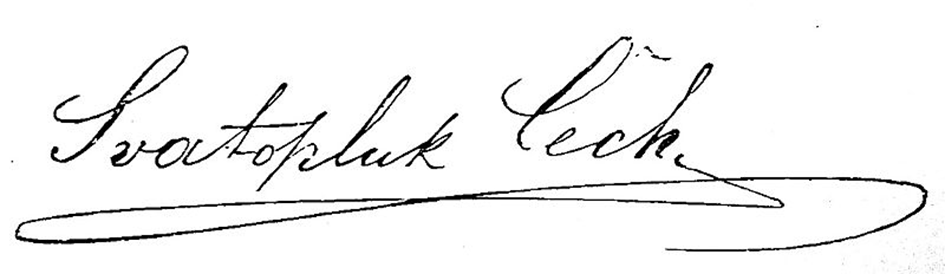 Jitřní písně (1887)FrázeMně zdá se, když tak mluvou nehledanousvé city, dumy vkládám do zpěvu,že leckdo hodí knihu moji stranoua v pohrdavém řekne úsměvu:Oj, brachu, tvoje píseň není nová,jde vyšlapanou všední pěšinou,v děk davu známá, ošumělá slovatká sobě za výbavu lacinou,ji hluchým, planým třeskem doprovázízvon frází.Snad máte pravdu. Z barvy všední, matnévšak obviňujte jen můj chudý zpěv,jenž halí v roucho vetché, neúchvatné,co plá mi v duši, zač bych cedil krev.A věřte také: Všechno hluché není,co starým heslem zpěv můj prochvívá,co třeba ztupělost neb móda denníjen pohrdlivým smíchem odbývá,co lhostejnost neb záští skryté házív koš frází.Nechť lásku k vlasti, ku Slovanstvu kladeten onen mezi starosvětský brak,já zbýt se nemohu té lásky mladéa ponesu až k smrti její znak.Co duše vsála prvním dětství jitrem,co prohřívalo celý život můj,to nevyrvu si, srostlé s mojím nitrem,to dále moji píseň posvěcuj,nechť kdokoli to pohrdavě házív koš frází.Ztrň moje ruka, píše-li ta slovajen pro potlesk, že lid je slyší rád!Má duše stále idol Pravdy chováa nepřilže si cností ani vad.V tom věku, jenž se nahé pravdy děsí,jenž stranou, šeptem k ní se jenom znáa tmářům vděk lži třásně na ni věsí, -vždy budu tam, kde její záře plá,nechť pokrytec ji pohrdavě házív koš frází.I Svoboda se řadí v moje hesla,ta dávná hvězda bohatýrských dum,jež za dob našich s jasné výše kleslaa v žert se stala mnohým národům,že sami udidlo si kladou v zubya líbají bič svojich tyranů,ba znakem hnusné poroby se chlubí, -té nevěrným se nikdy nestanu,ať kdokoliv ji pohrdavě házív koš frází.A Lidskost, ta, jež poutem lásky pásávše člověčenstvo jeden bratří sbor,všem rovnost práv a povinností hlásáa blaho všech si píše na prapor,jež podle nitra jenom lidi cení,a práci záslužné jen vzdává čest,a všechny vede k světlu, povznešení, -ta bude vezdy září mojich cest,nechť kdokoli jim pohrdavě házív koš frází.Již ke mně zima životní se chýlí,již první vločka zalétá v můj vlas,však dosud ony hvězdy krok můj sílía hřejí srdce jako v dávný čas.Co zlatilo svou září mladé čelo,i šedinám buď samo v ozdobu,a co v mé duši rajským zvonem znělo,chci vroucně šeptat ještě u hrobu,nechť celý svět to pohrdavě házív koš frází.Úkoly pro práci s textem v hodině: Všimněte si zakončení jednotlivých strof. Srovnejte tyto refrény.K jakým hodnotám se Svatopluk Čech hlásí.  Sepište ve dvojici na papír. Srovnejte svoje řešení s dalšími skupinami.Čechova poezie bývá často označována jako rétorická. Vyhledejte v básni fráze doklady řečnického charakteru textu.Řečnický stylstyl oficiálních veřejných mluvených projevůvyčlenil se jako samostatný funkční styl ze stylu publicistickéhostýká se stylem odborným např. při odborné přednášce, odborné polemice, odborné 	diskusi, apod.FUNKCEzpravovací - poskytnout informace zajímající adresátyagitační a přesvědčovací - propagovat určité myšlenky, názory a postoje, 	ovlivňovat myšlení posluchačůJazykové prostředky řečnického stylu:LEXIKÁLNÍ PROSTŘEDKYexpresivní výrazy a obraty, slova zdrobnělá a zveličelá ( ďábelský plán)slovesa a obraty rozvažování (mám za to, domnívám se, nepochybuji o tom, že)hojná obrazná pojmenování (metafory, metonymie, apostrofa – kam ses poděla, 	odvaho?)řečnické figury (výčty, hromadění synonym, anafory, epanastrofy, inverze) - jakýs 	takýslexikální kontrast - malý krok pro člověka, obrovský krok pro lidstvorčení, přísloví (řečník potvrzuje svou pravdu lidovou moudrostí)automatizace a aktualizace výrazuMORFOLOGICKÉ (TVAROSLOVNÉ) PROSTŘEDKY1. osoba j. č. oznamovacího způsobu: Nyní se budu věnovat …1. os. mn. č.  - oznam a rozkaz způsob - Zamysleme se nyní...2. osoba mn.č. oznamovacího a rozkazovacího způsobu: Budete se divit, ale …   častý výskyt podmiňovacího způsobu - NEPOUŽÍVAT!!! - Nyní bych přešel...častý výskyt příslovcí vyjadřujících modalitu: jistě, nesporně, zcela určitěSYNTAKTICKÉ (SKLADEBNÍ) PROSTŘEDKYvětné obraty navozující kontakt s adresáty: Zkusme se nad věcí zamyslet společně.řečnické otázky a řečnické odpovědi: Může existovat průkaznější případ korupce? 	Jistěže 	ne!zvolací věty: Dost bylo slibů!úderné větné ekvivalenty, rovněž často zvolací: a ve skutečnosti – jak ubohé …zdvojený zápor: Nelze nesouhlasit s tím, že …větný paralelismusněkolikanásobné větné členy:  Bylo to nečekané, nevhodné, ba přímo šokující.hojné citace a parafrázepříklady a paralelyDosti násJsme slabí, malí - Dosti těchto řečí!Jen, kdo tak zoufá, sláb a malý jest.Oč byla Hellas, byla Róma větší,než skrání nesmrtnou se dotkla hvězd?Jak směšné byly našich předků cepy,když celý svět se zdvihl proti nim,a hle! svět celý zdrtil vůdce slepýa Táboru se klonil věčný Řím.Jen v srdce zápal, chrabrost bohatýrůa budem vojsko netušených sil!Sláb jenom ten, kdo ztratil v sebe víru,a malým ten, kdo zná jen malý cíl.Úkoly pro práci s textem v hodině: 	1.	Diskutujte o posledním verši.DOPSAT KOSTKA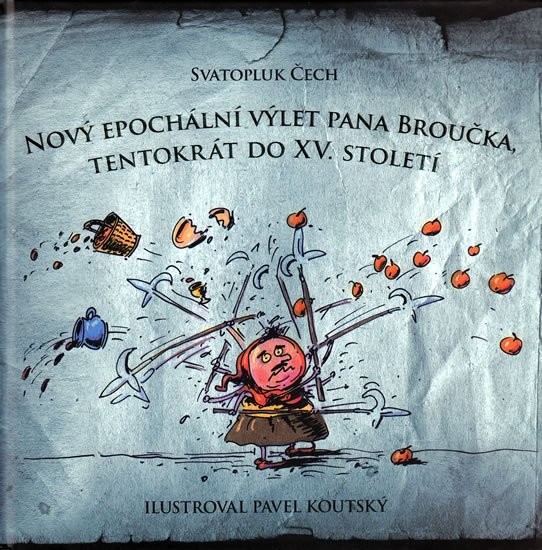 (1888)„Zabte lotra!“ zaburácelo vůkol rozlíceným lidem.„Přísahám — přísahám — že nejsem špehoun — Kdyby tu byl jen Domšík! Čech a Pražan — Milost — milost!“ úpěl pan Brouček, padaje na kolena a jektaje zuby.„Buď kdo buď, smrti nejohavnější jsi hoden, zbabělče a pokrytče ničemný!“ rozhodl Žižka. „A jsi-li vpravdě Čech, tím spíše musí tě vyhladiti spravedlivý hněv rodáků, jimž pro hanbu jen žiješ a potupu. Hned po prvé vida tebe, soudil jsem, že sloužíš více břichu svému nežli Bohu, ale nyní poznávám, že nemáš Boha žádného, že nic není tobě svato a draho kromě mrzkého prospěchu bídného těla tvého, pro kterýž hotov jsi každému po libosti zapříti Boha, pravdu, bratry, matku, rod a jazyk svůj. Budiž vyhlazen s této země, kteréž jsi ohavou a poskvrnou!“„Smilování!“ sténal pan domácí, šoupaje se po kolenou, a pak náhle v zoufalém odhodlání zakoktal: „Proboha — slyšte — přátelé — — Vždyť ani nepatřím — do vašeho věku — vždyť jsem se narodil v devatenáctém století — jsem váš prapravnuk a jenom zázrakem nepochopitelným dostal jsem se mezi vás — do daleké minulosti!“Překvapené davy pohlížely naň chvíli v němém ustrnutí.Konečně promluvil Žižka: „Ha, babský strach pomátl tvůj rozum. Šílená jest myšlenka, že by člověk dalekých příštích věků přišel mezi dávné předky své, a kdyby se i mohl státi neslýchaný ten div, — toho bohdá nikdy nebude, abychom takové měli potomky!“Úkoly pro práci s textem v hodině:Které příznačné charakterové vlastnosti se projevují u pana Broučka?Vysvětlete význam slova pokrytec vlastními slovy, najděte synonyma. Uveďte příklady pokryteckého chování. Diskutujte.Existují „páni Broučkové“ i kdes? Zkuste „pana Broučka“ žijícího na počátku 21. století vtipně popsat.Broučkiády jsou satiry. Zopakujte si pojem satira. U kterých českých spisovatelů jste se už se satirou setkali?Satira je označení pro umělecký, zejména literární žánr, využívající komičnosti, výsměchu, karikatury a ironie ke kritice nedostatků a záporných jevů. Využívá se zejména v aforismech, epigramech, parodiích, pamfletech, komediích a fraškách. Vznikla v Římě. (lat. (lanx) satura znamená všehochuť)
Pojmy: Ruchovci (takzvaná škola národní) byli čeští básníci a spisovatelé narozeni mezi lety 1845-1855. Pocházejí vesměs ze zámožnějších středních vrstev nebo inteligence. Almanach Ruch, který poprvé vyšel roku 1868 při příležitosti položení základního kamene Národního divadla, se nápadně odlišoval od almanachu Máje. Vanulo z něho nadšení, odhodlané vlastenectví. U ruchovců znovu ožívá myšlenka slovanské jednoty.Program ruchovců[editovat Požadovali účinné vlastenectví, obraceli se k slovanskému východu, zejména k Rusku a sledovali se sympatiemi osvobozovací boje balkánských Slovanů (Eliška Krásnohorská, Josef Holeček). Zdůraznili i potřebu užšího svazku se slovenským národem (Adolf Heyduk, Rudolf Pokorný, Frantíšek Táborský). Horlivě překládali ze slovenských literatur, přičemž převažuje zájem o romantickou poezii. Obnovují ve své tvorbě historickou tematiku. Silný je zájem o venkov a selství, v němž se shledává základ národa a ochrana před rostoucí diferenciací národní společnosti. Vlastenecká poezie této generace mívá podobu reflexivní lyriky nebo epiky s historickými či alegorickými látkami, horlí pro národní jednotu a vyzývá k politické aktivitě. Formu i umělecké prostředky čerpají básníci částečně z lidové písňové formy, v epických útvarech napodobují baladu. Vedle toho však vytvářejí i vzrušený patetický sloh, zatížený rétorikou (Čech, Krásnohorská). Ve srovnání s májovci jsou básníci sdružení kolem almanachu Ruch tradičnější v látce i formě. Redaktorem almanachu byl J.V.Sládek, který později z Ruchu vystoupil a přidal se k lumírovcům. Almanach měl asi dvacet přispěvatelů, z nichž zůstalo literatuře věrných jen několik.Významní představiteléEliška KrásnohorskáSvatopluk ČechJosef Václav Sládek (z počátku)